Idu-Emeka chidera17/Eng02/34Computer Engineering 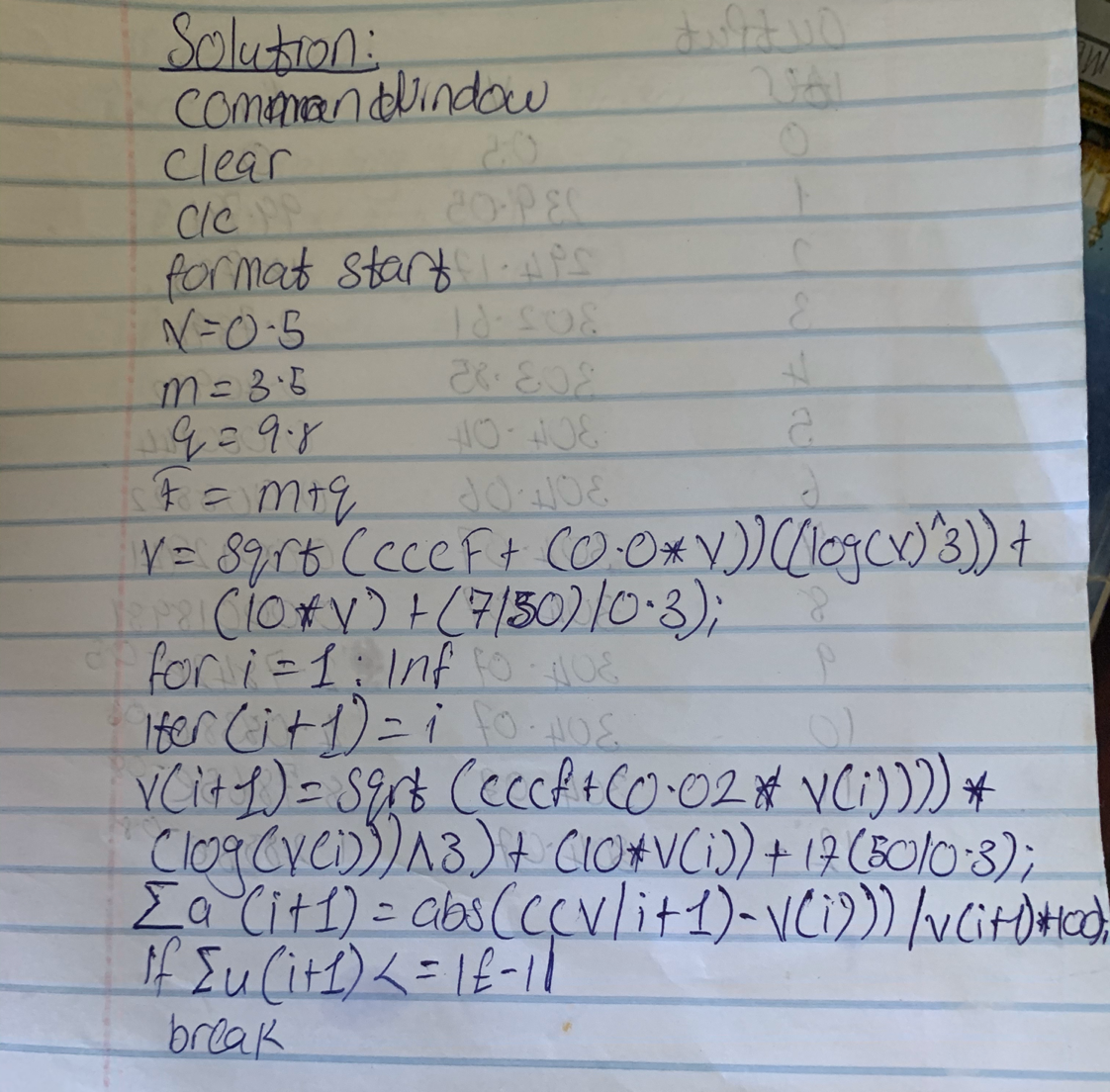 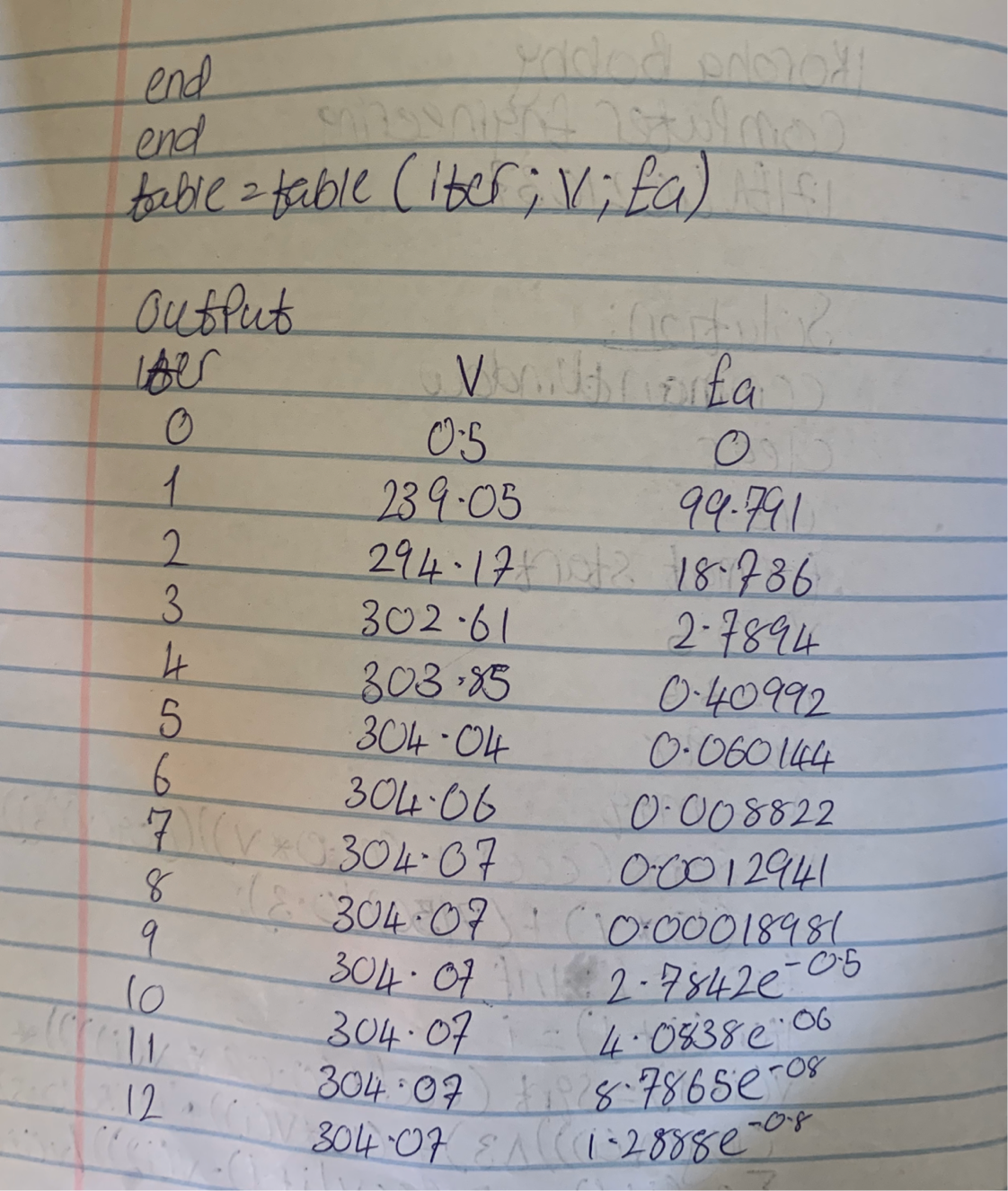 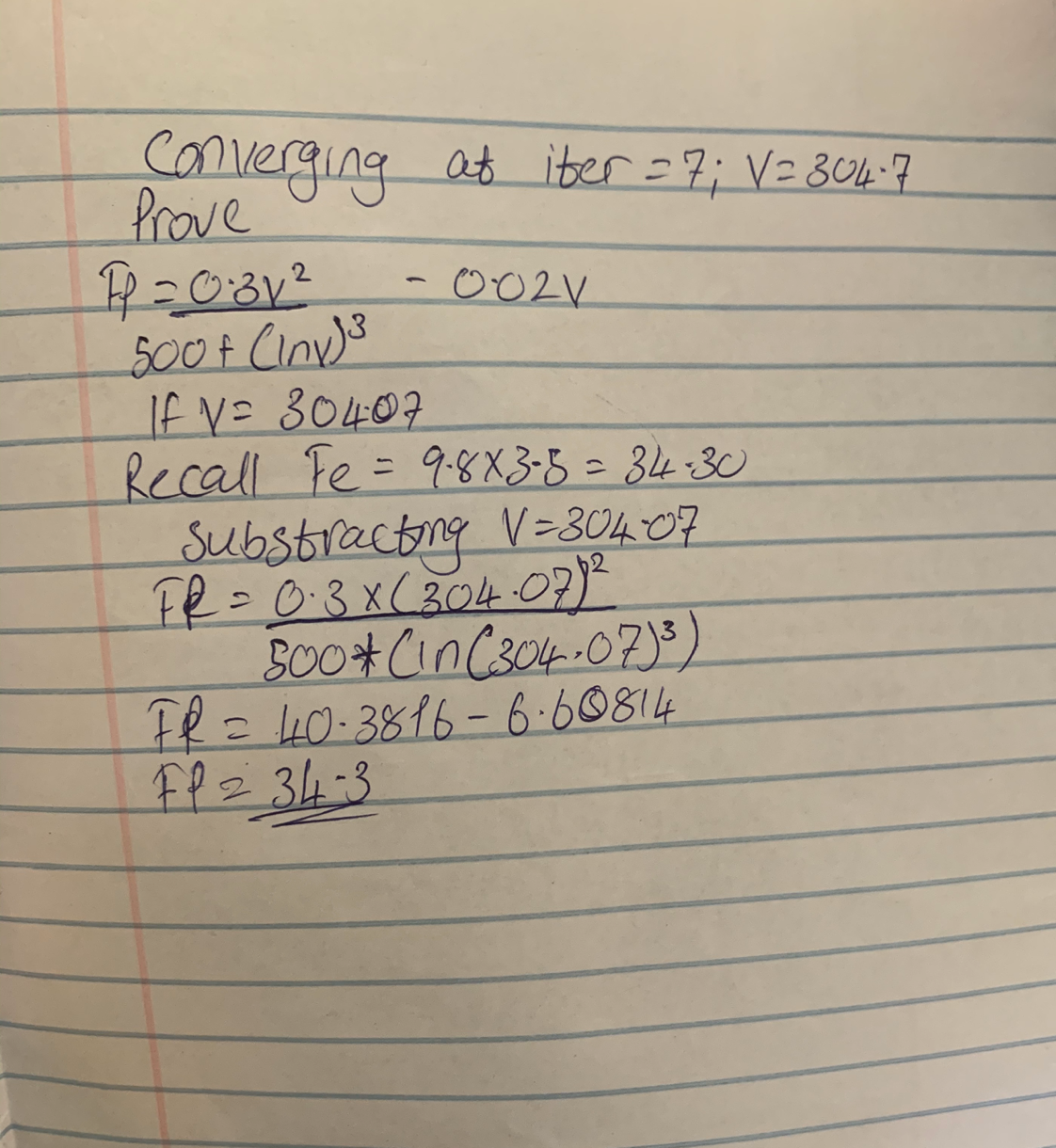 